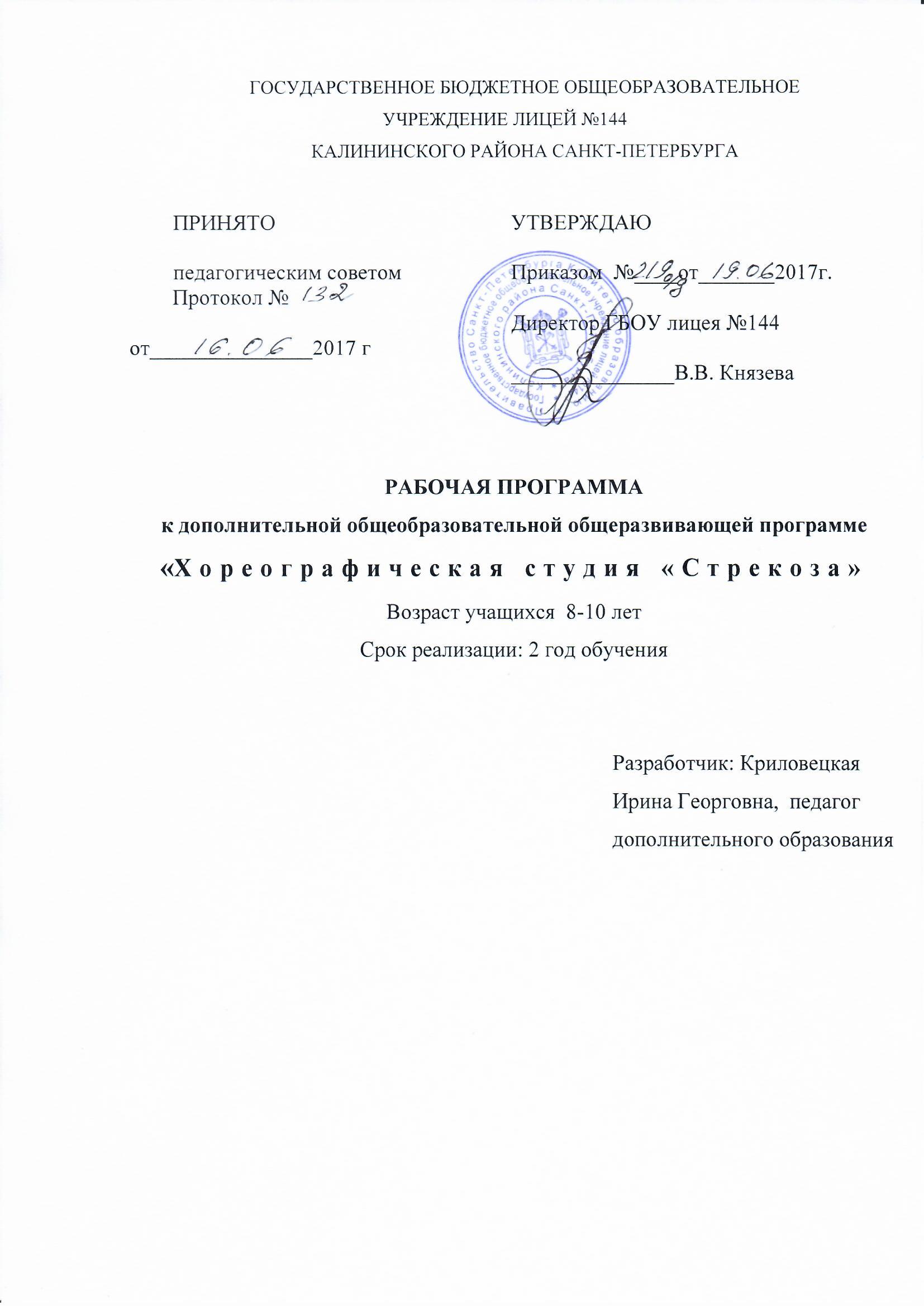 ПОЯСНИТЕЛЬНАЯ ЗАПИСКАНа втором году обучения происходит совершенствование комплекса знаний и навыков, полученных за первый год обучения. Дети научатся свободно двигаться с полной эмоциональной и эстетической отдачей, применяя ранее изученные упражнения, в различных комбинациях, рисунках и танцах. У учащихся начнет формироваться индивидуальный стиль, развиваться двигательная память, запоминание специальных терминов, позиций, движений, рисунков и т.д.На данном этапе учащиеся уже обладают первоначальной базой определенных знаний в области хореографии. Дети свободно ориентируются в танцевальном зале, владеют практическими навыками исполнительской деятельности, могут использовать простейшую терминологию на занятиях.Занятия на данном этапе предполагают изучение более сложных движений, комбинаций, рисунков и композиций. Учащиеся будут учиться различать движения и упражнения разных техник в хореографии, будут овладевать методическими знаниями и более сложной терминологией. Сформируются начальные теоретические и технические навыки использования приемов актерского мастерства и сценической выразительности на практике. Цель программыФормирование общей культуры учащихся посредством обеспечения духовно-нравственного воспитания и развития творческих способностей в хореографическом коллективе.Задачи:ОбучающиеОсвоение элементов классического танца.Изучение специальной терминологии.Обучение выразительному исполнению.РазвивающиеРазвитие музыкально – образного мышления.Развитие познавательных интересов.Развитие эмоциональной сферы.Развитие специальных способностей.Сохранение и укрепление психического здоровья детей.Воспитательные Воспитание трудолюбия, ответственности и др. личностных качеств.Воспитание толерантности.Совершенствование навыков публичного выступления.Создание комфортного психологического климата, благоприятной ситуации успеха.Образовательная деятельность направлена на:физическое развитие: ОФП, развитие данных, развитие координации, работа по постановке корпуса;художественно-эстетическое развитие: использование хорошей музыки, беседы, посещение театров, выставок; формирование представлений о видах искусства, в том числе направлений танцевального искусства;познавательное развитие: работа над постановками, изучение терминологии, проведение аналогий и др.;социально-коммуникативное развитие: игры, тренинги, работа над постановками; воспитание ценностного отношение детей к здоровью и человеческой жизни, развивитие мотивации к сбережению своего здоровья и здоровья окружающих людей;Результаты образовательной деятельностиПредметные:знать правила исполнения упражнения у станка, держась одной рукой;знать различные виды Port de bras;понимать и различия основные танцевальные направления;знать названия упражнений на французском языке;знать правила и чётко исполнять основные упражнения классического танца;различия в динамических оттенках музыки – крещендо, диминуэндо, пиано, форте и возможностях их отражения в движении; исполнять коллективный танец, построенный на подскоках.Метапредметные:ориентироваться в системе знаний по хореографии: отличать новое от уже изученного;преобразовывать информацию из одной форм в другую (инструкция - движения);учиться самостоятельно проводить разминку, выполнять новые движения по образцу.потребность в общении со сверстниками на темы, связанные с хореографией.ориентированность в культурном многообразии окружающей действительности, участие в жизни микро - и макросоциума (группы, класса, школы, города, региона и др.); овладение способностью к творческой реализации собственных творческих замыслов через понимание целей, выбор способов решения проблем поискового характера; применение знаково-символических средств для решения коммуникативных и познавательных задач.Личностные:укрепление культурной, этнической и гражданской идентичности в соответствии с духовными традициями семьи и народа;овладение навыками сотрудничества со взрослыми и сверстниками;формирование этических чувств доброжелательности и эмоционально-нравственной отзывчивости, понимания и сопереживания чувствам других людей.развитие мотивации к танцевально-учебной деятельности и реализация творческого потенциала в процессе коллективного творчества;продуктивное сотрудничество (общение, взаимодействие) со сверстниками при решении различных творческих задач, в том числе танцевальных; формирование установки на безопасный, здоровый образ жизни, наличие мотивации к творческому труду, работе на результат.Таким образом, к концу второго года обучения учащийся соответствует следующим критериям (что учитывается при возможном поступлении новых детей в коллектив на третий год обучения):умеет передавать в движении характер и темп музыки;умеет перестраиваться в более сложных рисунках танца (шен, прочес, книжка);умеет правильно выполнять основные упражнения классического танца у палки;осознает зависимость между качеством выполнения упражнения и его результатом;проявляет индивидуальность в самостоятельном творчестве, через движения передает своеобразие конкретного образа;имеет представление и умеет различать различные виды танцевального искусства.КАЛЕНДАРНО-ТЕМАТИЧЕСКОЕ ПЛАНИРОВАНИЕСОДЕРЖАНИЕ ОБУЧЕНИЯВводное занятиеТеория: правила поведения на занятии и в лицее. Инструктаж по технике безопасности. Практика: Игра «Ассоциации. Танец». Входная диагностика.PAR TERRE – гимнастика 1 Теория: повторение правил исполнения движений и упражнений.Практика: комплекс упражнений 1-го года обучения.Классический exersice 1 Теория: повторение и закрепление выученного за 2-й год обучения. Практика: повторение движений у станка, упражнения на координацию рук, ног, головы в движении.Музыкально-ритмическое развитие 1Теория: упражнения на развитие творческих способностей и коммуникативные навыки.Практика: упражнение «перекинь мяч», упражнение «стоп-кадр», упражнение «музыка-парный образ», «музыка-групповой образ».Постановочно-репетиционная работаТеория: повторение пройденного материала.Практика: работы над постановками первого года обучения.Классический exersice 2Теория: правила исполнения Grand plié.Практика: Grand plié по 1 позиции, лицом к станку.PAR TERRE – гимнастика 2Теория: упражнения, развивающие танцевальный шаг.Практика: махи, круговые махи, растяжка по станку, различного вида «шпагаты».Классический exersice 3 Теория: правила исполнения V позиции.Практика: battement tendu с plié по V позиции.Музыкально-ритмическое развитие 2 Теория: упражнения на развитие ориентации в пространстве.Практика: перестроение группы из круга в квадрат, из круга в рассыпную и снова в круг.Постановочно-репетиционная работа Теория: музыкальное сопровождение номера.Практика: прослушивание музыки к новому номеру. Работа над образом.Классический exersice 4 Теория: правила исполнения piqué.Практика: battement tendu jeté piqué.Allegro 1Теория: правила исполнения скользящего прыжка.Практика: прыжок glissade в сторону.Постановочно-репетиционная работаТеория: лексика танцаПрактика: проработка основных лексических движений.PAR TERRE – гимнастика 3Теория: выработка гибкости.Практика: упражнение на развитие гибкости.Классический exersice 5 Теория: правила исполнения balancoi.Практика: battement tendu jeté с balancoi.Музыкально-ритмическое развитие 3Теория: сложные перестроения.Практика: «Шен» в кругу.Постановочно-репетиционная работаТеория: лексика танца.Практика: основные связки и комбинации.Постановочно-репетиционная работаТеория: лексика танца.Практика: основные связки и комбинации.Классический exersice 6Теория: правила исполнения pour le piedПрактика: Battement tendu pour le pied или Double battement tendu.Allegro 2Теория: правила исполнения скользящего прыжка.Практика: прыжок glissade вперед.Музыкально-ритмическое развитие 4Теория: рисунок танца.Практика: разводка танца по рисунку.PAR TERRE – гимнастика 4Теория: развитие силы и выносливости.Практика: упражнение на развитие силы и выносливости мышечного аппарата.Классический exersice 7Теория: правила исполнения préparation для rond de jambe par terre.Практика: Temps relevé par terre en dehors.Постановочно-репетиционная работаТеория: работа над номером.Практика: работа над правильностью и точностью исполнения номера.Музыкально-ритмическое развитие 5Теория: сложные ритмические перестроения.Практика: перестроения из круга в круг прочесомПостановочно-репетиционная работаТеория: эмоции в танце.Практика: работа над эмоциональным исполнением номера.Классический exersice 8Теория: правила исполнения préparation для rond de jambe par terre.Практика: Temps relevé par terre en dedan.Allegro 3Теория: правила исполнения скользящего прыжка.Практика: прыжок glissade назад.PAR TERRE – гимнастика 5 Теория: подвижность стоп.Практика: упражнения на развитие подвижности стоп и выработку подъёма.Классический exersice 9 Теория: правила исполнения Battement double frappé.Практика: Battement double frappé в сторону.Постановочно-репетиционная работаТеория: работа над постановками.Практика: репетиции номеров.Постановочно-репетиционная работаТеория: подготовка к выступлению.Практика: репетиции номеров.Концертная деятельностьТеория: поведение на сцене.Практика: выступление на новогоднем концерте ОДОД.Концертная деятельностьТеория: поведение на мероприятиях.Практика: вступление на концерте студии.Музыкально-ритмическое развитие 6Теория: простые дроби.Практика: «Ключи»PAR TERRE – гимнастика 6Теория: развитие выворотности тазобедренного сустава.Практика: упражнения на развитие выворотности тазобедренного сустава.Классический exersice 10Теория: правила исполнения Battement double frappé.Практика: Battement double frappé вперед.Allegro 4Теория: правила исполнения Temps levé sauté.Практика: Temps levé sauté c приземлением на одну ногу.Классический exersice 11Теория: правила исполнения Rond de jambe par terre на plie.Практика: Rond de jambe par terre на plie.Музыкально-ритмическое развитие 7Теория: ритмические шаги.Практика: переменный шаг, шаг с ударом, шаг с двойным ударом.Классический exersice 12Теория: правила исполнения Battement double frappé.Практика: Battement double frappé назад.Allegro 5Теория: правила исполнения Pas assemblé.Практика: Pas assemblé вперед.PAR TERRE – гимнастика 7Теория: развитие танцевального шага.Практика: броски назад «хвост скорпиона».Классический exersice 13Теория: правила исполнения tours.Практика: подготовительное упражнение к tours из пятой позиции у палки.Постановочно-репетиционная работаТеория: разбор музыки для постановки номера.Практика: слушание музыки, разбор по частям. Импровизация под музыку.Музыкально-ритмическое развитие 8Теория: ритмические комбинации.Практика: разбор ритмических комбинаций.Постановочно-репетиционная работаТеория: лексический материал.Практика: изучение основных движений.Классический exersice 14Теория: правила исполнения tours.Практика: tours из пятой позиции у палки.Allegro 6Теория: правила исполнения Pas assemblé.Практика: Pas assemblé назад.Постановочно-репетиционная работа Теория: лексический материал.Практика: изучение основных движений.Постановочно-репетиционная работаТеория: лексический материал.Практика: изучение основных движений и комбинаций.PAR TERRE – гимнастика 8Теория: работа над выворотностью.Практика: проработка выворотности в положении «лежа на животе»Классический exersice 15Теория: правила исполнения tours.Практика: tours из пятой позиции на середине.Постановочно-репетиционная работаТеория: лексический материал.Практика: работа над основными движениями и комбинациями.Музыкально-ритмическое развитие 9Теория: ритмические комбинации.Практика: импровизация в ритмических комбинациях.Постановочно-репетиционная работаТеория: рисунок танца.Практика: разводка танца по рисунку.Классический exersice 16Теория: правила исполнения Petit battement.Практика: Petit battement.Allegro 7Теория: правила исполнения Sissonne simple.Практика: Sissonne simple.Постановочно-репетиционная работаТеория: эмоциональное исполнение.Практика: работа над эмоциональным исполнением номера.PAR TERRE – гимнастика 9Теория: развитие данных.Практика: упражнения на развитие «натянутости» коленей.Классический exersice 17Теория: правила исполнения Rond de jambe en l’air.Практика: Rond de jambe en l’air.Постановочно-репетиционная работаТеория: эмоциональное исполнение.Практика: работа над эмоциональным исполнением номера.Классический exersice 18Теория: правила исполнения Battement relevé lent.Практика: Battement relevé lent на 90°.Постановочно-репетиционная работаТеория: эмоциональное исполнение.Практика: работа над эмоциональным исполнением номера.PAR TERRE – гимнастика 10Теория: развитие данных.Практика: упражнения на развитие выворотности тазобедренного сустава.Классический exersice 19Теория: правила исполнения Battement développé.Практика: Battement développé.Постановочно-репетиционная работаТеория: подготовка к концерту.Практика: репетиция на сцене.Классический exersice 20Теория: правила исполнения Grand battement jetè.Практика: Grand battement jetè.Концертная деятельностьТеория: правила поведение на мероприятии.Практика: выступление на отчетном концерте студии.Аттестационное занятиеПрактика: показ занятия по классическому танцу.Итоговое занятиеТеория: итоговая диагностика.Практика: игровая программа.Изменения в организме у 8-10-летних детейОсобенности развитияНаправленность образовательной деятельностипериод развития координации движенийна более высоком качественном уровне овладевают различными двигательными действиямиработа над технически правильным исполнениемработа с предметами (скакалка, мяч и др.)Развивается воображение, памятьУлучшаются возможности ориентации в пространствеИзучение более сложных рисунков в танцеИгры на перестроенияУлучшение чувства ритмаТренированное, чувство ритма создает предпосылки хорошего кровотока во всем организме, ликвидирует психические и физические зажимы.Ритмические игрыУпражнения на смену ритмического рисункаРитмические комбинацииИнтенсивный рост определяет большое расстояние между позвонками, но слабый мышечный аппаратБлагоприятный период для развития гибкостиПостановка спиныОФПРазличные перегибы и упражнения на развитие гибкости№ п/пТема занятия Количество часовДата проведения занятияДата проведения занятия№ п/пТема занятия Количество часовпо плану по фактуВводное занятие. Игра «Ассоциации. Танец». Входная диагностика.205.09.17PAR TERRE – гимнастика. Комплекс упражнений 1-го года обучения.207.09.17Классический exersice. Повторение движений у станка, упражнения на координацию рук, ног, головы в движении.212.09.17Музыкально-ритмическое развитие. Упражнение «перекинь мяч», упражнение «стоп-кадр», упражнение «музыка-парный образ», «музыка-групповой образ».214.09.17Постановочно-репетиционная работа. работы над постановками первого года обучения.219.09.17Классический exersice. Grand plié по 1 позиции, лицом к станку.221.09.17PAR TERRE – гимнастика. Махи, круговые махи, растяжка по станку, различного вида «шпагаты».226.09.17Классический exersice. Battement tendu с plié по V позиции.228.09.17Музыкально-ритмическое развитие. Перестроение группы из круга в квадрат, из круга в рассыпную и снова в круг.203.10.17Постановочно-репетиционная работа. Прослушивание музыки к новому номеру. Работа над образом.205.10.17Классический exersice. Battement tendu jeté piqué.210.10.17Allegro.Прыжок glissade в сторону.212.10.17Постановочно-репетиционная работа. Проработка основных лексических движений.217.10.17PAR TERRE – гимнастика.Упражнение на развитие гибкости.219.10.17Классический exersice.Battement tendu jeté с balancoi.224.10.17Музыкально-ритмическое развитие. «Шен» в кругу.226.10.17Постановочно-репетиционная работа. Основные связки и комбинации.231.10.17Постановочно-репетиционная работа. Основные связки и комбинации.202.11.17Классический exersice. Battement tendu pour le pied или Double battement tendu.207.11.17Allegro.Прыжок glissade вперед.210.11.17Музыкально-ритмическое развитие. Разводка танца по рисунку.214.11.17PAR TERRE – гимнастика. Упражнение на развитие силы и выносливости мышечного аппарата.216.11.17Классический exersice.Temps relevé par terre en dehors.221.11.17Постановочно-репетиционная работа. Работа над правильностью и точностью исполнения номера.223.11.17Музыкально-ритмическое развитие. Перестроения из круга в круг прочесом.228.11.17Постановочно-репетиционная работа. Работа над эмоциональным исполнением номера.230.11.17Классический exersice.Temps relevé par terre en dedan.205.12.17Allegro.Прыжок glissade назад.207.12.17PAR TERRE – гимнастика.Упражнения на развитие подвижности стоп и выработку подъёма.212.12.17Классический exersice.Battement double frappé в сторону.214.12.17Постановочно-репетиционная работа. Репетиции номеров.219.12.17Постановочно-репетиционная работа. Репетиции номеров.221.12.17Концертная деятельность.Новогодний концерт ОДОД.226.12.17Концертная деятельность.Новогодний концерт студии.228.12.17Музыкально-ритмическое развитие 6209.01.18PAR TERRE – гимнастика 6211.01.18Классический exersice 10216.01.18Allegro 4218.01.18Классический exersice 11223.01.18Музыкально-ритмическое развитие 7225.01.18Классический exersice 12201.02.18Allegro 5206.02.18PAR TERRE – гимнастика 7208.02.18Классический exersice 13213.02.18Постановочно-репетиционная работа215.02.18Музыкально-ритмическое развитие 8220.02.18Постановочно-репетиционная работа222.02.18Классический exersice 14227.02.18Allegro 6201.03.18Постановочно-репетиционная работа206.03.18Постановочно-репетиционная работа213.03.18PAR TERRE – гимнастика 8215.03.18Классический exersice 15220.03.18Постановочно-репетиционная работа222.03.18Музыкально-ритмическое развитие 9227.03.18Постановочно-репетиционная работа229.03.18Классический exersice 16203.04.18Allegro 7205.04.18Постановочно-репетиционная работа210.04.18PAR TERRE – гимнастика 9212.04.18Классический exersice 17217.04.18Постановочно-репетиционная работа219.04.18Классический exersice 18224.04.18Постановочно-репетиционная работа226.04.18PAR TERRE – гимнастика 10203.05.18Классический exersice 19208.05.18Постановочно-репетиционная работа210.05.18Классический exersice 20215.05.18Концертная деятельностьОтчетный концерт студии217.05.18Аттестационное занятие222.05.18Итоговое занятие224.05.18